Counter- ReformationName:  						Div.:  				Date:  				Use the following information to answer the questions below.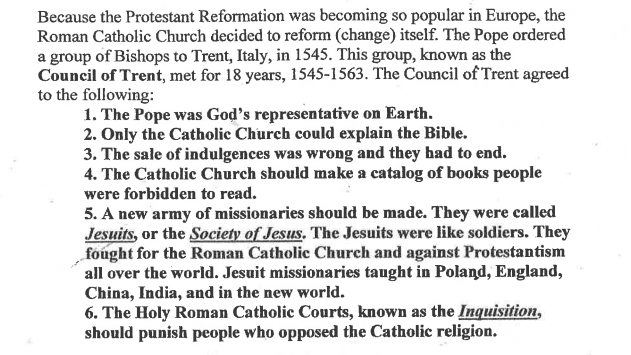 Describe how each of the points (1-4), from the Council of Trent, were meant to stop people from leaving the Catholic Church, or bring them back.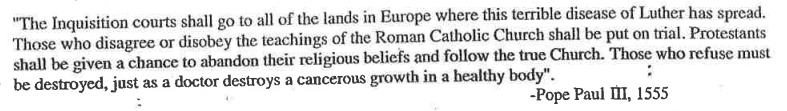 Based on the quote above, describe the purpose of the Inquisition, and how it would stop the Reformation.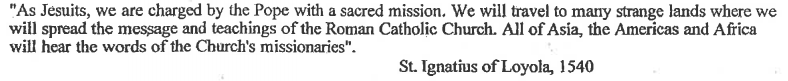 Based on the quote above, what was the purpose of the Jesuits (How did they help the Catholic Church and its number of followers?